第11回久米島古典民謡大会 出場申込書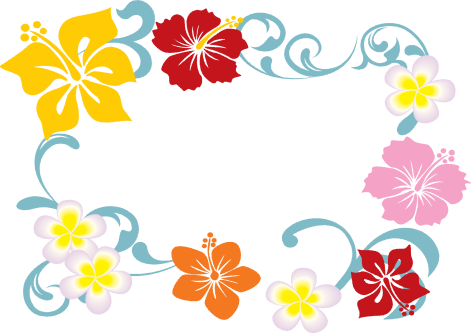 令和3年　　月　　日久米島古典民謡大会実行委員長　島袋 完英　宛申込書【1】～【3】を記入し写真（上半身）1枚と歌唱データを添付して提出してください【1】【2】歌い方（○をしてください）　　　     ① 立って歌う  　／　　② 椅子に座って歌う【3】自己紹介や大会にかける思いなど、ご記入ください